Пансионат «Крымские Зори»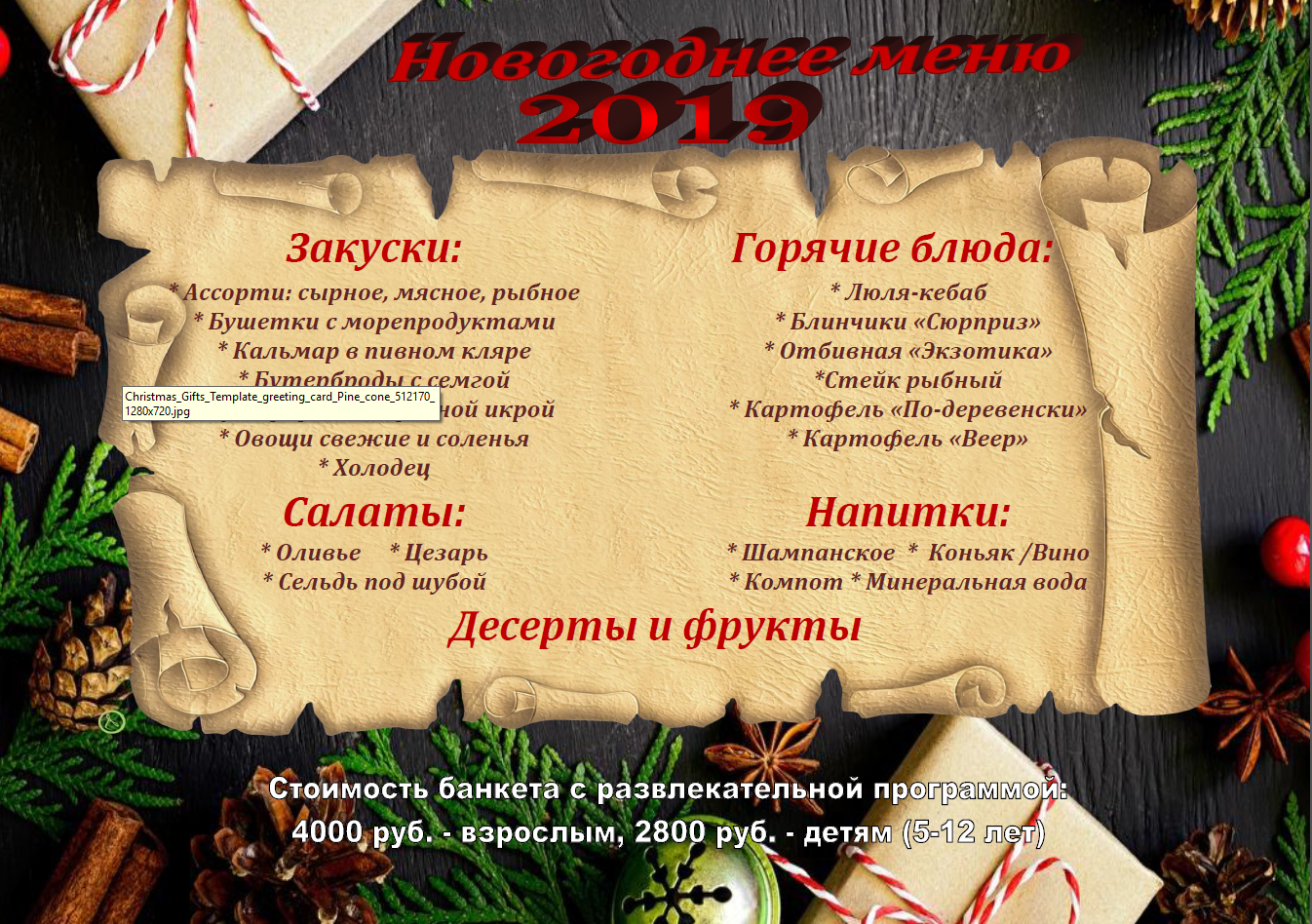 